DELTA	ZETA FOUNDATION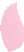 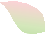 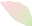 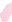 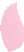 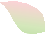 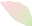 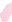 empower the womanParents and Friends of the Delta Zeta FoundationWe are grateful to Delta Zeta parents and friends who have “given graciously” in support of the Sorority’s educational and leadership programs. In 2018-2019, parents and friends donated a total of $180,504.21 to the Foundation. Leadership Society				 Loving Cup Society		First Time Donor
Guy Potter Benton Society		 Anniversary Club Marian L. Acton Trust Teresa Ann Adee Aetna Foundation Alpha Phi International Fraternity Alpha Sigma Alpha AmazonSmile Foundation American Campus Communities American Express Foundation Marius Andersen Stacey M. Anderson Estate of Norma Minch AndrisekAnonymous Keith Appling Anton Arapoff Kathryn Baehl Baez Tile Michele Banks Stephanie Barnett Joshua Bass Laura L. Baumert Frances D. Becque The Benevity Community Impact FundStephanie Benucci Nancy Z. Bieri John F. Bigger Dorothy Black Margaret Blackwell Pamela Blake Annette T. Blanchard Cynthnia Bohne Rose Ann Boken Joan M. Bornstein W.J. Brennan Morgan Brickley Lynette D. Britton Dina Brown Susan Brown Douglas E. Buchanan Annelle J. Buehler Buffalo Wild Wings Nancy L. Burgess Chyanna Burke Joanna Burke Penny L. Burmester Johnathan Burnham James Cadenhead Rose Mary Callinan Christina Campos Louise S. Carter Terri Casey Barbara P. Chacko Jacquline Y. Chan Chi Omega Fraternity Xi Kappa Chapter Chi Phi Fraternity Chipotle Sondra Chmiola Coca-Cola Foundation Doug Cohen Merlin and Jane Cohen Living Trust Jaqueline Cola Susan Colella Mandy E. Collins William E. Collins Cathy Conover Virginia Cooke Jennifer Cooksey Janice H. Coons Kelley E. Cooper Cornerstone Biopharma Inc. Leonide R. Cousins Mark Cox Kimberly J. Creedon Christina Cross Meghan Culberson Pamela Cullison Angela Cutean Leslie S. Davis Dayton Alumnae Panhellenic Association Greta Delabbio Delta Delta Delta Delta Gamma Fraternity Delta Sigma Phi Delta Tau Delta Fraternity Crystal Dennis Jennifer Deno Cynthia Dettner Catherine Devaney Donald DeVeer Digital Pix c/o Janis and Chris Bohner John D. Dodson, D.D.S., Inc. Elizabeth G. Domino Donate Well c/o Good Done Great Sally Dressman Lisa Dubin Sandra Dudek Harry Eagle EDF Renewables, Inc. Melissa Elmore Siva Elton Pamela L. Engel Mavis Epstein William Ergovich Kathie Erwin Eric John Fahlman Deborah T. Fallico Anne Fallone Nikki M. Farber Denise M. Farkas Fidelity Richard Fincher Melvin Flowers Wallace O. Folkins Janet Fortenberry Elizabeth A. Foster Donna F. Fox Will Frankenberger Leslie Fredette Kathleen Fredrickson Steven Fruitman Harold Futterman Gail Patrick Trust  Jon Gallas Anna Maria Gamble Bill & Melinda Gates Foundation Greta Gatzke-Evo Bailey Gaustad Kimberly A. Gaydos Gemeco Marine Accessories, LLC George Giani GJSR Enterprises Faith Gladden Jane C. Goff Debra H. Golden Nannette Gonzales John J. Gottschall Arlinda Graham Leslie A. Graham Grainger Donald F. Gruber Robert Grzyboski Sandra H. Guinn Laurie O. Gunter Donald Haag Sara S. Hagar Robert E. Hampton Nick Hanewald John Hanington Joelle Hanna Rannae L. Hansen Hartford Fire Insurance Company Brandi Hartley Theresa Hauck Dorothy Hauser Charlotte D. Herrero Kristie Hess Beth Hetman Rania Hilton Mark and Angelique Hjarding Kim Hodder Christie Holmes Nancy E. Holmes Peggy Homuth Jerry Horn Sabrina Horn Elaine B. Howard Rebecca Howe Kim L. Howerter Jennifer Huffman Kristine Huggan Melissa K. Hunt Eleanor W. Hunter Rena V. Huthmacher Raffelina Iannelli John A. Imhof Jacqueline Isaacson Mary Ivester JAB Cares Janice M. Jackson Judith L. Jacobs Trust Michael James Sara Jameson Tina O. Jerome John and Louise Rowe Trust Carey Johnson Jeanie Johnson Jo Ellen Johnson Robert Wood Johnson Foundation Jacquelyn L. Joski A. Jacquelyn Judge Maria Judge Paul R. Kaelin MaryAnn Kammerer Kappa Alpha Order Kappa Alpha Theta Fraternity Kappa Kappa Gamma Karen L. Keane Julie M. Kelliher Lee Ann Ketelhohn Carol Kilgore Kim King Pamela L. King Pamela King Stephen and Rita Kirven Stephanie Kleinman Kathy Klimko Bruce Kolbrenner Katherine Koukoulas Linda Kozil Joan Hawley Kraja Sheri Krienke Kelly Krigbaum Kirstin Kropilak Atul Kshatri Ginny C. Kurtz Lucile M. Kurtz Randi Y. Kushel Kelley LaFontaine Keith Lainhart Lakeview Cafe Inc. Virginia Lalap Lamplighters of Southern California Jennifer Lasky Linda Lautenberg Kimber Lawrence Veronica T. Leahy Ed Leigh Construction LLC Kelly K. Lesko Gregg Levin Kelley Lillo Pamela S. Logsdon Florence Lum Dawn Mabis-Mitchell Tina Madison Anne Marie Magaha Elizabeth Mager Carmela M. Malark Shelina Malick Mary Ann Mangiaracina Linda P. Mann Louis March Rebecca Marcucci Jennifer Marks Lee Marlow Colleen L. Marsh Lynn R. Martin Sandra S. Martin Peter Massengale Lauren Masuga Dawn Matheson Nancie Maxwell Edwin J. Mazoue Joan P. Mazza Joseph J. Mazza Gary McAdams Desiree McBride Jane McBride Daniel P. McCall Jeff McCarty Amy R. McCubbin Anne G. McCullough Susan S. McGuire Marlene McGuirt John David McKee Maryann McKee Elisa Mclean Therese McManus Stacy McNealy Steve and Sharon McNulty Sally B. McReynolds Gina L. Medred Medtronic Your Cause, LLC Trustee for Medtronic Foundation Stephen Meissner Ronni L. Meltzer-Brenner Microsoft Giving Campaign Janine Mifsud Heather E. Mihalic Deanna Milando Landon P. Miller Leslie Millhon Thomas Milo William S. Minton Terri Moench Henna Mohanani Christinna M. Moronell Teri L. Morr Margaret Moss Lourdes Mount Janice Mullen Edward Mullin Gretchen A. Murnane Cheryl Murphy Lori R. Murphy Karen Nardi NBC Universal Media, LLC John Neville Louise H. Newendyke John and Annette Nikolich William Nolan Nordstrom Inc. Kathryn O'Fallon Barbara T. O'Neill Sydney Otto Jennifer Owens Tracy S. Palmer Palmetto Pavement Marking Inc. Panera, LLC Helen Pavlidis Audra Pawelek Jennifer Peaff Denise A. Perry Denise A. Person Ellen and Clarence Peterson Foundation Paul E. Pfeiffer Phi Gamma Delta UMKC Phi Xi Zeta of Lambda Chi Alpha Janis K. Pickard Pi Kappa Phi Jean Pilecki Martha R. Pitts Barbara A. Polson Dana Povlitzki Melodie A. Powell Ketty Puig Purdue University Student Organizations Pyros Compay LLC Earl J. Quick Colette Rabdau Tyrone D. Raju Douglas E. Rakowski Jeanniene A. Rakowski Sonya Ransom Julie Rayment Susan D. Reagan Abbie Rees G. Reich-Bugaighis Andrew Reid Consultancy Phlip T. Reid Michele Rempe Katayoun Reuben K. Paige Rivard Gretchen Riviere Leticia Robles Eleanor Rodway Cameo R. Rooney Patricia Rooney Nancy H. Ruf Saddles Blazin, LLC Kathryn M. Saffer Dahris Salge Keri Sassola Janice A. Saunders Kim A. Schidrich Lori Schnelle Sandra K. Schreiber Jill Schreiner Cherylann Schwalbe Lynne M. Schwandt Pamela C. Schwenke Kendra Scott LLC Linda Serafini Shake Shack Enterprises Joseph J. Shearn Rose Sheen Kristine A. Sherrard Sigma Kappa Sigma Phi Epsilon Charles B. Simmons John Sinnaeve Traci Skievaski Constance Slomka Stephanie G. Smith Elizabeth Snyder Nancy C. Spisak Dawn M. Spring Neil Stanglein State Farm Companies Foundation Kathleen Staton Patricia A. Stetson Todd A. Stock Karen Story Kristi L. Story Megan Styron Catherine Sumner Cynthia Surrett McDonnell Kirsten Swanson Lois J. Sweeney Marianne Sypniewski Janine Tabas Maureen Takatori Susan Tarley Tau Kappa Epsilon Judith H. Taylor Pamela S. Taylor Susan E. Taylor The Pink Palm Tampa, Inc. Joann Thompson Deborah Thornton Suthone Tiengerd Tiffany & Co. Time Out Cafe Inc. WA Jennifer M. Tipton TisBest Philanthropy Danielle M. Tom Daniel J. Totsky UBS Community Affairs and Corporate Responsibility, Americas University Tees, Inc. US Bank Foundation Beth Ussery Beth Vaughn Vault Bill Pay Virginia H. Villa Visa, Inc. Maria E. Volpe Dina Vozella Sandra Lee Wagner Joyce M. Wakatani Joe Ben Walker Diana Wallace Karol Walters Diane M. Wasser Jill Weida Kelly Weigel Jennifer R. Wesner Gary Wessel Brian White Marlene D. Wholihan Darrell Wilbers Excavating, Inc. David Williams Michelle Williams Steven Williams Tom Winchell Greg Winchester Chad Witcher Gerry Womack Wood Automotive Repair Janet Woodruff William A. Worley Margaret Renee Yanke Shawnna Yashar Tressa K. Yong-Kuan Jane Yoo-Pappas YourCause, LLC Trustee YourCause, LLC Trustee for Duke Energy Foundation Luis Yruegas L J. Zarlengo Daniel A. Zibaitis Daniel J. Zirrith Raymond Zivelonghi 